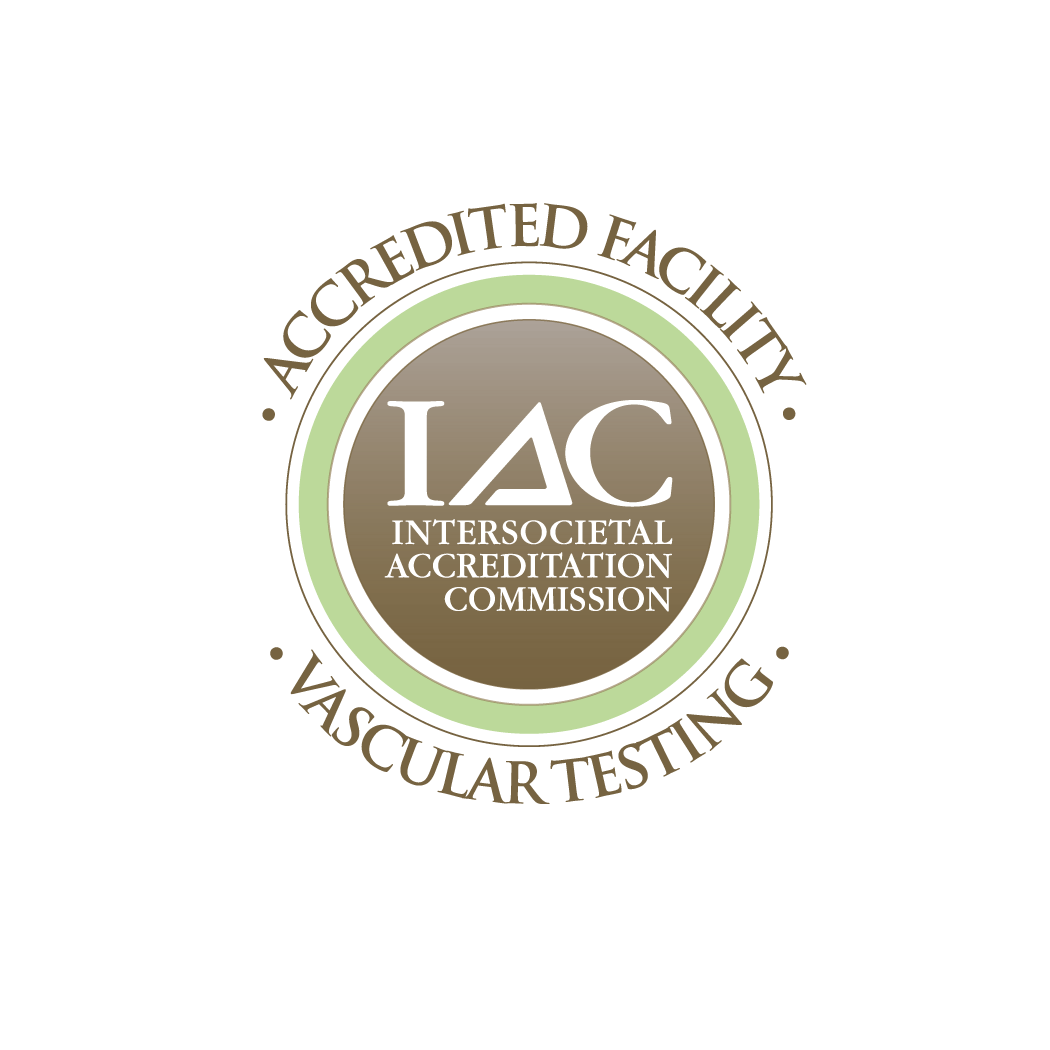 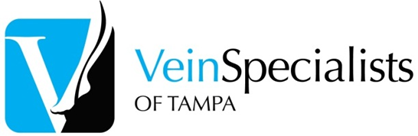 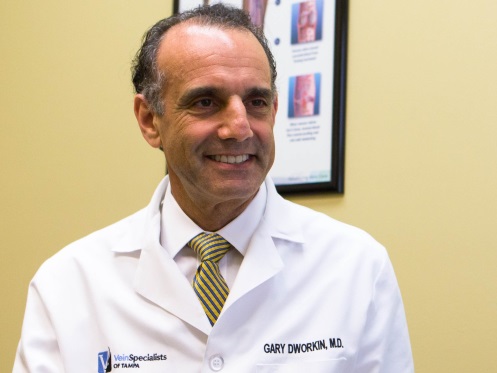 April 2018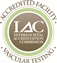 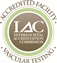 Hoping to understand this better, I came across 4 recent analyses of cost vs. benefit for patients receiving these new oral anticoagulants for treatment of DVT or PE and for those on chronic treatment as secondary prevention of venous thromboembolism. The four studies are predictive models based on both clinical and administrative data (Markov models) and often include resource utilization estimates based on what was quoted in other prospective clinical studies;  for example frequency of INR testing and its costs over a year.  In other words, these studies are not prospective and do not gather data as it is generated in a clinical setting but rely on probabilities based on data found within other studies.  Secondly, many of these studies have been done in other countries (UK, Portugal, Turkey) where the stated cost (in US dollars) of all medications including the new anticoagulants are a fraction of what they cost in the US.  Finally, and somewhat astoundingly, these published papers were authored by employees of pharmaceutical companies as well as physicians who were paid consultants.   Not surprisingly, all four studies stated that the total costs when using the new drugs were equal or cheaper to the total costs incurred over the same time period for the warfarin regimens.  So, what to believe?What I can say is that we do not yet have any good US data to support that the use of the new oral anticoagulant agents is cheaper short term or long term than the standard therapy of heparin followed by warfarin when including the necessary blood tests and costs of managing complications of either drug.  It is unusual that there is not yet a US authored prospective cost comparison study out there.  Perhaps it’s because a positive study is impossible.In any event, these new anticoagulants are good drugs and I have been surprised how safe they appear to be in my own patients.  If the pharmaceutical companies would only reduce prices a bit, I think a whole lot more of these medications would be prescribed.It continues to be an honor to help take care of your patients.Gary H. Dworkin, M.D., RPVI